Тема занятия №1 «Традиции праздника Масленицы на Ярославской земле» (2-3 класс) Савина Елена Юрьевна,Учитель музыки  ИОУ СОШ №17 имени А.А. Герасимова Цель: формирование музыкальной культуры обучающихся как неотъемлемой части духовной культуры родного края на основе эмоционального, целостного, осознанного восприятия традиций и обычаев празднования календарно-обрядового праздника Масленицы.Задачи:Образовательные: формирование представлений о народном празднике Масленица, его традициях и обычаях;углубление представлений о музыкальной культуре родного народа, в том числе культуре родного краяФормирование навыков творческого взаимодействия в процессе вокализации и инструментального музицирования.Развивающие:выражать свое эмоциональное отношение к культурным традициям родного края, к музыке в речевых высказываниях на основе жизненного опыта;подбирать простейший ритмический рисунок при исполнении народных мелодий на шумовых музыкальных инструментах;развитие чистого интонирования, ритмического и ладового чувства;Воспитательные:Воспитание уважительного отношения к отечественным традициям через осознание своей этнической и национальной принадлежности;Воспитание эмоционально-ценностного отношения к музыке своего народа.Оборудование: ноутбук, проектор, презентация, аудиозаписи, видеозаписи, музыкальные инструменты (бубны, ложки, трещотки, маракасы), конверты с пословицами.Музыкальный материал: «Прощай, Масленица!»-р.н.п., «Вот и ясно солнышко припекло, припекло»- н.п., «Мы думали Масленка семь недель»-р.н.п., «Блиночки мои»-р.н.п.,Тематическое занятие «Традиции праздника Масленицы на Ярославской земле» представляет широкие возможности для актуализации регионального компонента в образовании, ярко представляя особенности народной культуры Ярославского края. Сегодня Ярославль является признанной столице	 этого праздника, здесь находится Резиденция Государыни Русской Масленицы, масленичные гуляния в Ярославле ежегодно собирают сотни тысяч участников.Ход занятия1. Мотивационная беседаУ. Сегодня мы с вами познакомимся с традициями и обычаями  календарного праздника. Календарных праздников существует несколько, а узнать этот праздник нам поможет музыкальный фрагмент.(Звучит первый куплет и припев русской народной песни «Прощай, Масленица!») У. Какой характер у этого произведения? Народная это музыка или композиторская? Вам понравился этот фрагмент?Вы уже догадались о каком празднике пойдет сегодня разговор? (ответы учащихся). Этот календарный праздник породил много разговорных выражений, пословиц, поговорок. У вас на партах приготовлены конверты, в них – пословицы и поговорки. Среди всех предложенных найдите те, которые подходят к нашему празднику. (Работа в парах)2. АктуализацияПословицы и поговорки о Масленице.Без блинов не Маслена.Не жизнь, а Масленица.Не покрыл покров, не покроет и Рождество.Не все коту Масленица.В Рождество день тёплый — хлеб будет тёмный.Масленица - объедуха, деньгам приберуха.Без Троицы дом не строится.Блинцы, блинчики, блины как колеса у весны.Масленицу провожаем, света солнца ожидаем.Хоть с себя что заложить, а Маслену проводить.У. С пословицами и поговорками вы справились успешно. А значит вы можете мне подсказать тему нашего урока?Д: Праздник Масленица.3. ЦелеполаганиеУ: Правильно, ребята. На нашем сегодняшнем занятии мы узнаем историю и традиции праздника Масленица не только на Руси, но и  в Ярославском крае. 4. Открытие новых знанийИстория  и традиции МасленицыУ: Масленица-любимый праздник на Руси. Традиции празднования Масленицы пришли к нам из глубины веков. Некоторые праздники забываются, не отмечаются широко, но Масленицу помнят все, и с радостью собираются вместе на праздник, на проводы зимы. Масленичные гулянья отражают русский характер, позволяют почувствовать связь поколений русской истории.Испокон веков Масленичная неделя была на Руси самым шумным и разгульным событием года, не отставлявшим в стороне ни старых, ни малых. На протяжении семи дней со стола не убирали угощение, и с утра до позднего вечера продолжались народные гулянья.   Следует отметить, что в Ярославской губернии Масленичные гулянья продолжались не семь дней, а восемь, начинаясь с воскресенья.Каждый день имел свой характер, обычаи и название. -А вы знаете, какие названия на Масленичную неделю имели дни недели?Воскресенье – «Мясное заговенье». Это был последний день перед великим постом, когда разрешалось есть мясо. В ярославских деревнях в этот день тесть звал зятьев «доедать барана». А с понедельника есть мясного уже нельзя, но молоко, сыр, масло пока еще можно. Масленицу в народе называли Лакомкой, Объедухой, ведь напоследок хотелось наесться до отвала и повеселиться от души. Вечером в воскресенье молодежь выходила на дорогу, каждого встречного окликали: «Везешь ли Масленицу?». Если ответ был отрицательным, то путника в шутку закидывали шапками и лаптями.Понедельник - «Встреча».  Масленицу надо было принять достойно и в понедельник проходили так называемые «столбы». В Ярославской губернии «столбы» были традицией, во время которой молодожены, нарядившись в свадебный наряд, вставали «столбами» по обе стороны дороги. Молодые пары из окрестных деревень по прежнему приезжали «столбиться» в самых лучших своих нарядах: парни -  в романовских полушубках, барышни- в душегреях и пестрых узорчатых платках.Вторник – «Заигрыш». В этот день гулянья становились более шумными и активными. Парни приглашали девушек кататься с ледяных гор, устраивали розыгрыши и «курьезы». Особенно доставалось на масленичной неделе холостякам. В наказание за свободную жизнь, девушки привязывали к спинам неженатых парней колоды. Откупиться от такого украшения и откровенных насмешек можно было лишь блинами, да конфетами.   Любимым развлечением в этот день в Ярославской губернии были катания на тройках. Выезд богатой семьи оформлялся красиво: в сани укладывали цветные подушки и меховые полости, а к дуге подвязывали ленты. Хозяин с сыном восседал на первом сидении, сзади – хозяйка с дочерьми.Ребята, мы с вами тоже поиграем на нашем уроке и выполним физкультминуткуФизкультминутка Вот и ясно солнышко припекло, припекло (поднимаем ручки наверх, раскрываем),                         И повсюду золото разлило, разлило (опускаем руки вниз и шевелим пальчиками),                         Ручейки на улице зажурчат, зажурчат (делаем «волну» правой/левой ручкой),                          Скоро птички первые прилетят, прилетят! (выполняем взмахи руками)                                                         Расцветут подснежники да в леске, да в леске (обе ладони складываются в «бутончик», который постепенно раскрывается),                                                                                                                      Скоро всей земелюшке быть в венке, быть в венке (раскрываем руки над головой),                                        Ой, ты Солнце-батюшка, угоди, угоди! (сжимаем-разжимаем пальчики, «лучики солнца светят»)                                                                                                                                                            А землица-матушка, урожай подари! (кланяемся).Среда - «Лакомка». В этот день молодые супруги обязательно навещали родителей – отсюда и пошло выражение «к теще на блины». Для зятьев, которых в старину могло быть пять, а то и десять теща устраивала настоящий пир. Неслучайно родилась поговорка: «У тещи для зятя и тупа доит». Главный символ Масленицы – это блины. - На что похоже блинчики, ребята?Д. На солнышко.У. Блины символизируют весеннее  солнце, а это тепло, свет и радость! Считалось, что Солнце видит это и дарует свою милость.  А вот если не подать в Масленицу на стол блины – это считалось плохой приметой! И означало, что год будет неурожайный, голодный, солнышко будет слабо припекать, лето будет холодным. Поэтому блинов обычно пекут много, да с разными начинками - с медом, с вареньем, с мясом, с рыбой, с икрой, с ягодой…Слушание песни В большинстве местностей на масленицу пелись веселые шуточные  и лирические песни. Старинные масленичные песни сохранились в Ярославской области. (звучит песня «Мы думали Масленка семь недель» в исполнении фольклорного коллектива «Береника» города Рыбинска)-Какой характер песни? Голоса звучали без музыкального сопровождения? - Какой народный инструмент помогал исполнению?Четверг – «Широкий разгул». По улицам разгуливали ряженые: «медведи», «козы», парни выворачивали тулупы наизнанку, самые отчаянные скакали верхом, усевшись задом наперед. Дело доходило до того, что даже лошадей рядили в мужские порты – их натягивали на передние и на задние ноги. Красивое зрелище представлял масленичный поезд, состоявший из десятков саней. Выезд сопровождался несмолкаемым перезвоном поддужных колокольчиков. Центральной фигурой такого поезда оказывалась сама «Масленица» - соломенная кукла, наряженная в кафтан и лапти.Масленица глазами художниковУ. Многие художники изображали на своих полотнах русские праздники. Масленица нашла свое яркое отражение в картинах известного русского художника Бориса Михайловича Кустодиева. Рассмотрим его картину «Масленица».Посмотрите с какой любовью изображает художник русскую природу, орнамент расписных саней, нарядных людей. Эта картина создана в начале XX века. Какое настроение передано в картине? Кажется, что и природа тоже радуется, день солнечный и ясный.Пятница – «Тещины вечерки». В этот день родители наносили ответный визит «новоженам». Чтобы молодая хозяйка не осрамилась в первую самостоятельную Масленицу, накануне приема гостей мать приходила учить ее «уму-разуму», высылая вперед весь блинный снаряд – таган, сковороды, половник, мешок муки и коровье масло.Сейчас и мы с вами посмотрим, как ребята смогут быстро управиться с блинами, мы поиграем в игру. Игра-соревнование «Горячий блин». Ребята встают в две или три шеренги друг за другом. Каждой команде выдается предмет, который будет имитировать блин (бубен, прихватка в виде блина…).Необходимо по сигналу учителя передавать блин друг другу от начала шеренги до конца и обратно. Побеждает та команда, которая первой возвратит «горячий блин» первому игроку команды.Суббота – «Золовкины посиделки». Золовками называли сестер мужа, потому что именно они вводили новобрачную в новый дом и, чтоб приобщить к новому семейному очагу, посыпали ее золой из печки.  В субботу  на Масленой неделе молодая невестка приглашала золовок в гости и  каждой дарила подарок.  Молодые парни тем временем с азартом штурмовали снежные крепости и сходились стенка на стенку в кулачных боях.Прощеное воскресенье. Последний день Масленицы был ознаменован торжественным сожжением соломенного чучела. В огромный костер бросали все, что осталось от праздничного стола, а так же маленьких куколок из соломы или шерсти, символизировавших все невзгоды и горести уходящей зимы. Прощеное воскресенье, предшествующее Великому посту, становилось временем всеобщего покаяния. В этот день просили прощения у родных, друзей, знакомых. Нередко родственники по местному обычаю дарили друг другу мыло – чтобы смыть грехи.Веселых песен пели много. Народные песни имеют простую мелодию и легко запоминающиеся слова. Давайте и мы с вами для праздничного настроения разучим и исполним песню про блины!Слушание песни «Блиночки мои»У. О чем эта песня?-Какие образы возникли у вас при прослушивании?- Какой характер? (ответы детей)Разучивание песни  «Блиночки мои»У. Давайте разберём мелодию куплета и припева. Используется для разучивания прием «Эхо».  Слушаем исполнение, повторяем. Учим по фразам. (Для правильного заучивания припева прохлопываем ритмический рисунок. Дети повторяют мелодию, добиваются исполнения в унисон, затем слушаем разбираем следующую фразу). Мы давно блинов не ели, 
Мы блиночков захотели.
Припев: Ой, блины, блины, блины, 
Вы блиночки мои! Наша старшая сестрица 
Печь блины-то мастерица.
Припев.Напекла она поесть
Сотен пять, наверно, есть, 
Припев.На поднос она кладёт,                                                                                                                  И сама к столу несёт.                                                                                                                       Припев. Гости, будьте же здоровы,                                                                                                    Вот блины мои готовы!                                                                                                      Припев.У. Всем известно, что русский народ исполнение праздничных песен стремился украсить звучанием любимых народных музыкальных инструментов. Давайте же и мы с вами создадим ритмическую партитуру к нашей песне,   исполним ее с инструментами шумового оркестра.Игра на шумовых музыкальных инструментах (импровизация, создание ритмической партитуры)1 куплет- исполняют бубны и маракасы2 куплет- исполняют ложки3 куплет- трещотки4 куплет – все вместе5 куплет – запевает солистка, припев вместе.(Можно предложить ребятам готовый вариант исполнения партии, а можно и предоставить возможность поразмышлять, импровизировать детям самостоятельно и придумать свою партию, ритм, быть может и другие какие-то вставки, находки. Соединяем все подгруппы, можно записать получившееся исполнение.)С 2005 года национальный обычай празднования Масленицы в Ярославском регионе превращается в масштабный фестиваль, который 2012 году первым в России получил официальный статус «Главной Масленицы страны». В 2017 году представлен официальный логотип Масленицы. Символ Ярославии -Медведь-держит в одной лапе крутящийся солнечный блин, от которого лучами разлетаются яркие ярмарочные ленты. Логотип вписан в круг. Сам по себе круг-символ солнца, которое согревает землю после холодной и долгой зимы, возродит ее к жизни.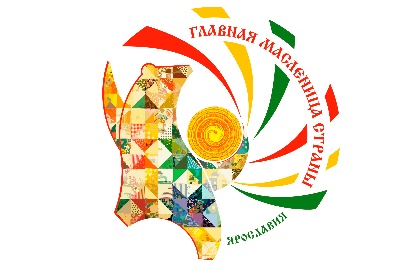 Закрепление пройденного материала1. Найдите картину, соответствующую теме нашего урока. Кто автор этой картины?1.2.  3. 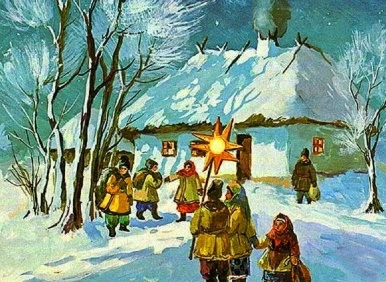 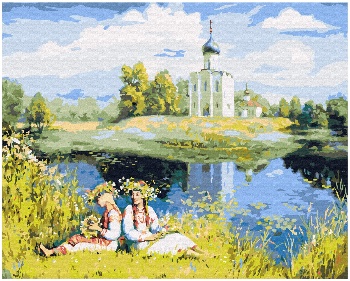 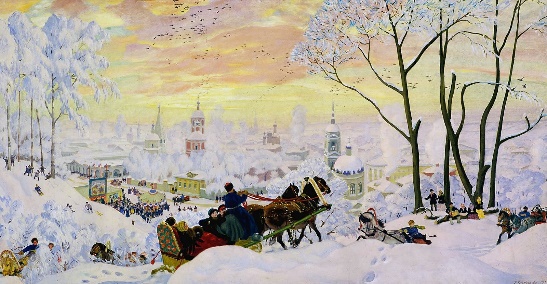 2. Назови  правильное соответствие дней масленичной неделиПонедельник-Вторник-Среда-Четверг-Пятница-Суббота-Воскресенье-Название масленичных дней: Заигрыш, тёщины  вечерки, широкий разгул, прощеный день, лакомка, встреча, золовкины посиделки.3. Что изображено на логотипе Масленицы Ярославии?РефлексияУ. Наше  занятие подошло  к концу. Что мы сегодня узнали?  А мы сейчас проверим были вы внимательны на уроке.  Давайте отгадаем  загадки:Желтая тарелка на небе висит, Желтая тарелка всем тепло дарит? (Солнце)  И с икрой, и со сметаной – 
Всякие они вкусны! Ноздреваты и румяны – 
Наши солнышки-… (блины)! 
Как называются маленькие, шуточные песенки? (Частушки)Как называются веселые развлечения во время масленичных гуляний?                                                     (Игры) Молодцы, все загадки отгадали. Давайте сами оценим свою работу:   У. Ребята, у вас на партах карточки-смайлики: Мажор и Минор. Если вам было интересно на занятии, понравилось пень, играть на музыкальных инструментах, выполнять движения под музыку, то на нашу доску вы прикрепляете смайлик Мажор, а если вам было грустно, то ваш смайлик сегодня Минор.Домашнее задание:  Ребята,  я принесла каждому из вас – солнышко, которое вы можете подержать в руках. Но оно не простое. На обратной стороне солнышка написано для вас домашнее задание. Домашнее задание для каждого будет разное: кому-то найти загадку про Масленицу, кому-то сочинить частушку по нашей теме, а кому-то нарисовать рисунок - «Масленица». Я хочу поблагодарить вас за работу, вы   очень замечательно пели, играли, импровизировали.  Молодцы!